EXTRACT of Finance study field evaluation report at VILNIAUS KOLEGIJA dated 27 January, NO. SV4-7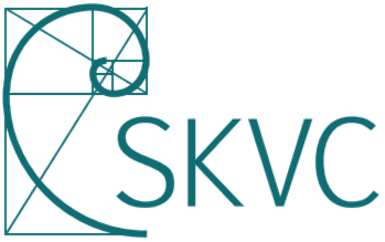 CENTRE FOR QUALITY ASSESSMENT IN HIGHER EDUCATION––––––––––––––––––––––––––––––EVALUATION REPORTSTUDY FIELD OFFINANCEat Vilniaus kolegijaReport language – EnglishVilnius2023Study Field DataII. GENERAL ASSESSMENTThe first cycle of finance study field at Vilniaus kolegija is given a positive evaluation. Study field and cycle assessment in points by evaluation areas.*1 (unsatisfactory) - there are essential shortcomings that must be eliminated;2 (satisfactory) - meets the established minimum requirements, needs improvement;3 (good) - the field develops systematically, has distinctive features;4 (very good) - the field is evaluated very well in the national and international context, without any deficiencies;5 (exceptional) - the field is exceptionally good in the national and international context/environment.Iv. RECOMMENDATIONSV. SUMMARYMain positive and negative quality aspects of each evaluation area of the finance study field at Vilniaus kolegija (VIKO): The evaluated study programs are developed and regularly updated in accordance with the legal requirements as well as the needs of the labour market meeting the growing demand for specialists in banking, investment and finances. The expert panel noted tight cooperation with social partners in regard to the development of the programs and a strong focus on sustainability issues. Social partners give lectures, organise field trips for students, enable them to volunteer in CSR (Corporate Social Responsibility) days held by companies and take an active part in the Study Committee meetings. Programs have a well-balanced module structure and all modules are compatible with each other. The aims, objectives and program learning outcomes are compatible with each other and are in line with mission and strategy of VIKO. However, during the visit the expert panel determined that the titles of several courses in Banking, the oldest program in the evaluated study field, are outdated (Organisation of the Bank’s Activities, Banking Services and their Management) and does not reflect the content of studies, which is regularly updated by the academic staff. It would also add value to the programs by introducing more courses on sustainability like sustainability in finance, green banking and sustainable investment.There exists a strong interlinkage link between studies and science with teaching staff actively participating in research activity with a strong focus on sustainability matters. However, the expert panel is of the opinion that there is a need to strengthen cooperation of academic staff with other HEIs and social partners in the research area.Student support and admission process are well-organised, transparent and regulated rules approved by the Academic Council of VIKO. There is a developed and implemented procedure for the recognition of non-formal and informal learning results.  Students get all kinds of support including scholarships and one-time financial awards. However, the range of mobility options should be wider in order to boost both incoming and outgoing mobility of students.Study programs operate in a teaching and learning environment that is responsive and supportive. Various teaching methods used by teaching staff ensure the achievement of learning outcomes, however the expert panel noted a limited number of student-oriented methods applied. During the visit the expert panel noted a good combination of theoretical disciplines and practical teaching methods resulting in satisfactory employability of graduates. It would also be beneficial to create a formal framework to support first year students in getting their knowledge gap closed and getting up to speed with their peers.The programme is delivered by the professional teaching staff, using the materials in line with latest developments in the finance field demonstrating their high qualification. Teaching staff constantly keeps up to date with the finance field by attending conferences, seminars and training, however, the level of English language of the teaching staff remains low.  It is recommended to have more publications in foreign peer-reviewed publications included in the WOS (Web of Science) and SCOPUS databases.Learning resources and facilities are at a standard level, all the necessary equipment is in place. Students have access to databases and library resources, which are regularly updated. The expert team appreciates the recently established laboratory technicians for the simulation of banking and insurance operations enabling students to get an idea of how the real business and finance field works.Management and Quality Assurance functions are in place and well developed and managed, existing academic regulations are comprehensive and transparent. VIKO implements various measures to ensure academic tolerance and have all papers checked for plagiarism. Internal quality is achieved by involving stakeholders in development of the study programs. However, it would be beneficial to give students a more active voice and be heard by VIKO in regard to academic issues.____________________________Vertimas iš anglų kalbosVilniaus kolegijos Finansų krypties studijų 2023m. Sausio 27d. ekspertinio vertinimo išvadų NR. SV4-7 IŠRAŠASSTUDIJŲ KOKYBĖS VERTINIMO CENTRASVilniaus kolegijaSTUDIJŲ KRYPTIS FINANSAIVERTINIMO IŠVADOSIšvados parengtos anglų kalbaVertimą į lietuvių kalbą atliko  UAB ,,Pasaulio spalvos“Vilnius2023Studijų krypties duomenysII. apibendrinamasis ĮVERTINIMASPirmos pakopos finansų studijų krypties studijos aukštojoje mokykloje Vilniaus kolegijoje vertinamos teigiamai. Studijų krypties ir pakopos įvertinimas pagal vertinamąsias sritis.Nepatenkinamai (sritis netenkina minimalių reikalavimų, yra esminių trūkumų, dėl kurių krypties studijos negali būti vykdomos)Patenkinamai (sritis tenkina minimalius reikalavimus, yra esminių trūkumų, kuriuos būtina pašalinti)Gerai (sritis plėtojama sistemiškai, be esminių trūkumų)Labai gerai (sritis vertinama labai gerai nacionaliniame kontekste ir tarptautinėje erdvėje, be jokių trūkumų)Išskirtinės kokybės (sritis vertinama išskirtinai gerai nacionaliniame kontekste ir tarptautinėje erdvėje)Iv. REkomendacijos V. SantraukaPagrindiniai Finansų krypties studijų teigiami ir neigiami vertinamųjų sričių kokybės aspektai Vilniaus kolegijoje: Vertinamos studijų programos yra sudarytos ir nuolat atnaujinamos atsižvelgiant į teisės aktų reikalavimus ir darbo rinkos poreikius, tenkinant didėjančią bankininkystės, investicijų ir finansų sričių specialistų paklausą. Ekspertų grupė atkreipė dėmesį į glaudų bendradarbiavimą su socialiniais partneriais rengiant studijų programas ir didelį dėmesį tvarumo klausimams. Socialiniai partneriai skaito paskaitas, organizuoja studentams ekskursijas, suteikia jiems galimybę savanoriauti įmonių organizuojamose Socialiai atsakingų įmonių (SRC) dienose ir aktyviai dalyvauja Studijų komiteto posėdžiuose. Studijų programos pasižymi gerai subalansuota modulių (dalykų) struktūra, o visi moduliai (dalykai) dera tarpusavyje. Studijų programos tikslai, uždaviniai ir studijų rezultatai dera tarpusavyje ir atitinka VIKO misiją bei strategiją, tačiau vizito metu Ekspertų grupė nustatė, kad kelių Bankininkystės, seniausios vertinamos studijų krypties programos, dalykų pavadinimai (pvz., Banko veiklos organizavimas, Banko paslaugos ir jų valdymas) yra pasenę ir neatspindi studijų dalykų turinio, kurį nuolat atnaujina akademinis personalas. Tai išsprendus padidėtų studijų programų vertė, ypač jei būtų įtraukta daugiau studijų dalykų susijusių su tvarumu, pavyzdžiui, tvarumu finansuose, žaliąja bankininkyste ir tvariomis investicijomis.Menai ir mokslas yra glaudžiai susiję, o dėstytojai aktyviai dalyvauja mokslinių tyrimų veikloje, kurioje daug dėmesio skiriama tvarumo klausimams. Tačiau Ekspertų grupė mano, kad reikia stiprinti akademinio personalo bendradarbiavimą su kitomis aukštosiomis mokyklomis ir socialiniais partneriais mokslinių tyrimų srityje.Studentų rėmimo ir priėmimo procesas yra gerai organizuotas, skaidrus ir reglamentuotas taisyklėmis, patvirtintomis Vilniaus kolegijos Akademinės tarybos. Yra parengta ir įgyvendinama neformaliojo ir savaiminio mokymosi rezultatų pripažinimo tvarka. Studentai gauna įvairią paramą, įskaitant stipendijas ir vienkartines finansines premijas. Tačiau mobilumo galimybių spektras turėtų būti platesnis, kad būtų skatinamas ir atvykstamasis ir išvykstamasis studentų mobilumas.Studijų programos yra vykdomos tokioje aplinkoje, kuri reaguoja į studentų poreikius ir juos atliepia. Dėstytojų taikomi įvairūs mokymo metodai užtikrina studijų rezultatų pasiekimą, tačiau Ekspertų grupė pastebėjo, kad į studentus orientuotų metodų taikyta nedaug. Vizito metu Ekspertų grupė pastebėjo, kad teorinės disciplinos gerai derinamos su praktiniais mokymo metodais, todėl absolventai turi pakankamas galimybes įsidarbinti. Taip pat būtų naudinga sukurti oficialią sistemą, kuri padėtų pirmo kurso studentams užpildyti žinių spragą ir pasivyti kolegas.Studijų programą dėsto profesionalūs dėstytojai, naudojantys naujausius finansų srities pasiekimus atitinkančią medžiagą ir demonstruojantys savo aukštą kvalifikaciją. Dėstytojai nuolat seka naujausias žinias finansų srityje, dalyvauja konferencijose, seminaruose ir mokymuose, tačiau pastebima, kad dėstytojų anglų kalbos lygis išlieka žemas. Ekspertų grupė rekomenduoja į WOS ir SCOPUS duomenų bazes įtraukti daugiau publikacijų, skelbtų recenzuojamuose užsienio leidiniuose.Mokymosi ištekliai ir priemonės yra standartinio lygio, Kolegijoje yra visa reikalinga įranga. Studentai gali naudotis duomenų bazėmis ir bibliotekos ištekliais, kurie reguliariai atnaujinami. Ekspertų grupė teigiamai vertina neseniai sukurtas bankininkystės ir draudimo operacijų simuliacines aplinkas, kurios leidžia studentams susidaryti aiškesnį vaizdą, kaip veikia realios verslo ir finansų sritys.Vadybos ir kokybės užtikrinimo funkcijos yra įdiegtos ir gerai valdomos, o galiojantys akademiniai nuostatai yra išsamūs ir skaidrūs. VIKO įgyvendina įvairias priemones, kad užtikrintų akademinę toleranciją ir patikrintų visus studentų darbus dėl plagijavimo. Vidinė kokybė pasiekiama socialinius dalininkus įtraukiant į studijų programų kūrimą. Vis dėlto, būtų naudinga suteikti studentams aktyvesnį vaidmenį ir didesnę galimybę būti išgirstiems VIKO sprendžiant akademinius klausimus.____________________________Paslaugos teikėjas patvirtina, jog yra susipažinęs su Lietuvos Respublikos baudžiamojo kodekso 235 straipsnio, numatančio atsakomybę už melagingą ar žinomai neteisingai atliktą vertimą, reikalavimais. Vertėjos rekvizitai (vardas, pavardė, parašas)Expert panel:Prof. Dr. Natalie Aleksandra Gurvitš-Suits (panel chairperson), academic;Prof. Dr., Helena Santos Rodrigues, academic member;Prof. Dr. Bohumil Stádník, academic member;Ms Giedrė Gečiauskienė, representative of social partners; Mr. Simonas Radzevičius, student representative.Evaluation coordinator – Mr. Gustas Straukas©Centre for Quality Assessment in Higher EducationTitle of the study programmeBankingFinanceInvestment andInsuranceState code6531LX0376531LX0396531LX040Type of studiesCollege College College Cycle of studiesFirstFirstFirstMode of study and duration (in years)Full-time, 3 yearsFull-time, 3 yearsFull-time, 3 yearsCredit volume180180180Qualification degree and (or) professional qualificationProfessional Bachelor of Business ManagementProfessional Bachelor of Business ManagementProfessional Bachelor of Business ManagementLanguage of instructionLithuanianLithuanianLithuanianMinimum education requiredSecondary educationSecondary educationSecondary educationRegistration date of the study programme2000-09-012000-09-012011-06-15No.Evaluation AreaEvaluation of an area in points*   1.Intended and achieved learning outcomes and curriculum32.Links between science (art) and studies33.Student admission and support34.Teaching and learning, student performance and graduate employment45.Teaching staff36.Learning facilities and resources47.Study quality management and public information4Total:24Evaluation AreaRecommendations for the Evaluation Area (study cycle)Intended and achieved learning outcomes and curriculumThe titles of the several courses should be updated in line with their content. The titles of several courses (courses “Credit”, “Credit and Banks”, “Analysis of the Bank’s activities”) should reflect their content.Links between science (art) and studiesPromote cooperation of academic staff with social partners in terms of research and joint scientific projects.Promote cooperation with other HEIs in terms of joint research activities and projects besides Erasmus+.Student admission and supportTake more action to improve mobility numbers.Participate not only in ERASMUS+ project.Teaching and learning, student performance and graduate employmentIncrease the number of student-oriented teaching methods actually applied.Create a formal framework to support 1st year students in closing the knowledge gap and getting up to speed with their peers.Teaching staffMaintain a good trend of quality teaching and scientific activities. Improve English language skills for teachers in finance where they are inadequate.Learning facilities and resourcesMaintain a quality trend in the development of needs of facilities and resources.Study quality management and public informationIntegrate all the information support only in one system.Increase the involvement of students in VIKO academic issues.Ekspertų grupė: Prof. Dr. Natalie Aleksandra Gurvitš-Suits (vadovas) akademinės bendruomenės atstovė,Prof. Dr., Helena Santos Rodrigues, akademinės bendruomenės atstovė,Prof. Dr. Bohumil Stádník, akademinės bendruomenės atstovas,Giedrė Gečiauskienė, darbdavių atstovė, Simonas Radzevičius, studentų atstovas.Vertinimo koordinatorius- Gustas Straukas©Studijų kokybės vertinimo centrasStudijų programos pavadinimasBankininkystėFinansaiInvesticijos ir draudimasValstybinis kodas6531LX0376531LX0396531LX040Studijų programos rūšisKoleginės studijosKoleginės studijosKoleginės studijosStudijų pakopaPirmojiPirmojiPirmojiStudijų forma (trukmė metais)Nuolatinės, 3 metaiNuolatinės, 3 metaiNuolatinės, 3 metaiStudijų programos apimtis kreditais180180180Suteikiamas laipsnis ir (ar) profesinė kvalifikacijaVerslo vadybos profesinis bakalaurasVerslo vadybos profesinis bakalaurasVerslo vadybos profesinis bakalaurasStudijų vykdymo kalba LietuviųLietuviųLietuviųReikalavimai stojantiesiemsVidurinis išsilavinimasVidurinis išsilavinimasVidurinis išsilavinimasStudijų programos įregistravimo data2000-09-012000-09-012011-06-15Eil.Nr.Vertinimo sritisSrities įvertinimas, balais1.Studijų tikslai, rezultatai ir turinys32.Mokslo (meno) ir studijų veiklos sąsajos33.Studentų priėmimas ir parama34.Studijavimas, studijų pasiekimais ir absolventų užimtumas45.Dėstytojai36.Studijų materialieji ištekliai47.Studijų kokybės valdymas ir viešinimas4Iš viso: 24Vertinamoji sritisRekomendacijos vertinamajai sričiai (studijų pakopai)Studijų tikslai, rezultatai ir turinysKelių studijų dalykų pavadinimai turėtų būti atnaujinti atsižvelgiant į jų turinį. Kelių studijų dalykų pavadinimai (pvz., studijų dalykuose Kreditavimas, Kreditas ir bankai bei Banko veiklos analizė) turėtų būti atnaujinti, kad atspindėti dėstomų dalykų turinį.Mokslo (meno) ir studijų sąsajosSkatinti akademinio personalo bendradarbiavimą su socialiniais partneriais vykdant mokslinius tyrimus ir projektus.Skatinti bendradarbiavimą su kitomis aukštosiomis mokyklomis vykdant ne tik „Erasmus+“ programos iniciatyvas, bet ir bendrą mokslinių tyrimų veiklą ir projektus.Studentų priėmimas ir paramaImtis daugiau veiksmų, kad būtų pagerinti mobilumo rodikliai.Rekomenduojama dalyvauti ne tik „Erasmus+“, bet ir kitose programose bei projektuose.Studijavimas, studijų pasiekimai ir absolventų užimtumasPadidinti faktiškai taikomų į studentus orientuotų mokymo metodų skaičių.Sukurti oficialią sistemą, kuri padėtų pirmo kurso studentams užpildyti žinių spragą ir pasivyti kolegas.DėstytojaiIšlaikyti geros mokymo ir mokslinės veiklos kokybės tendenciją. Pagerinti dėstytojų, kurie nepakankamai gerai moka anglų kalbą, kalbos įgūdžius.Studijų materialieji ištekliaiIšlaikyti kokybės tendenciją plėtojant patalpų ir išteklių poreikius.Studijų kokybės valdymas ir viešinimasVisą informaciją studentams pateikti vienoje bendroje sistemoje.Didinti studentų įsitraukimą sprendžiant VIKO akademinius klausimus.